                 Profesora: Shlomith Cabezas
	           Curso: 6° básico
                           Lenguaje.
Basado en APTUS.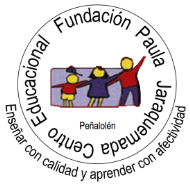 UNIDAD 2 – CLASE 2: Personificación, hablante y objeto líricos.Nombre: __________________________________ Curso: _________ Fecha: ________Objetivo: Identificar personificaciones en un poema para comprenderlos más profundamente.Instrucciones: Puedes desarrollar esta guía en papel, digital (en este mismo documento) o en tu cuaderno.Ante cualquier duda realizarla a través del Foro “Dudas y Consultas” en plataforma o a través del correo electrónico lenguajecepj@gmail.comOPCIONAL: Si deseas obtener retroalimentación del trabajo realizado puedes enviar la guía a través de la plataforma en el espacio destinado para ello o al correo lenguajecepj@gmail.com (si realizas la guía en tu cuaderno envía fotos del desarrollo).En esta clase profundizaremos en el lenguaje poético, además recordarás los conceptos de hablante lírico y objeto lírico, para ello leerás y analizarás dos poemas.Explicación:La poesía expresa ideas, sentimientos, crea imágenes y sensaciones. Para ello, utiliza recursos del lenguaje como la rima y las figuras literarias.Además, encontramos otros elementos formales tales como:HABLANTE LÍRICO: no puede ser reconocido como el autor o una persona específica, por lo tanto, lo denominamos como una voz ficticia que expresa sus sentimientos en la poesía. Es un ser hecho de lenguaje, diferente del poeta, el cual expresa sentimientos y emociones del poema. OBJETO LÍRICO: es aquello que inspira o da la idea al escribir un poema. Puede ser una persona, un animal, un sentimiento, una idea o una cosa, a partir de la cual el hablante lírico expresa su interioridad.Práctica guiadaAhora analizaremos el poema “Cultivo una rosa blanca” página 108 de tu Cuaderno de Trabajo Aptus.Cultivo una rosa blancaJosé MartíCultivo una rosa blancaen junio como eneropara el amigo sinceroque me da su mano franca.Y para el cruel que me arrancael corazón con que vivo,cardo ni ortiga cultivo;cultivo la rosa blanca.Respondamos ahora las preguntas que aparecen en la página 108. Realiza la actividad en tu CT. Recuerda subraya la información que te ayuda a responder las preguntas.1.- ¿Cómo es el hablante lírico de este poema? Para responder esta pregunta deber localizar las acciones que realiza el hablante lírico.R: 2. El hablante lírico, ¿para quién o quiénes cultiva una rosa blanca? Esta información aparece textual en el poema.R: 3. ¿Cuál es el tema de este poema? Debes indicar de qué se trata, puedes utilizar el modelo de la clase anterior.R: 4. ¿Por qué se dice que las amistades se cultivan? Para responder a esta pregunta debes utilizar tus conocimientos previos o experiencias respecto a la amistad mas la información que entrega el texto.R: 5. ¿Con qué emociones y sentimientos se asocian el cardo, la ortiga y la rosa? Para responder a esta pregunta puedes buscar imágenes o la definición de cardo y ortiga por si no las conoces.R: AL TERMINAR COMPARA TUS RESPUESTAS CON LAS ENTREGADAS EN EL SOLUCIONARIO AL FINAL DE ESTA GUÍA.Práctica independienteLee el poema “Qué tanto será” y desarrolla las preguntas 6,7,8, y 9 de actividad que aparece en la página 109 de tu Cuaderno de Trabajo Aptus.SOLUCIONARIO1. El hablante lírico de este poema es una persona generosa2. El hablante cultiva una rosa blanca tanto para quien le entrega su amistad como para quien es cruel.3. El tema de este poema es la entrega incondicional, la generosidad.4. Se dice que las amistades se cultivan porque hay que cuidarlas para crezcan y den frutos.5. El cardo y la ortiga, por tener espinas, se asocian al rechazo o las malas intenciones. La rosa blanca, al afecto sincero o las buenas intenciones.